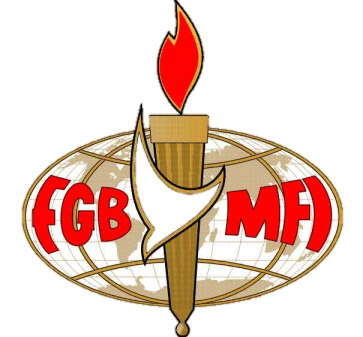 Our Speaker – Andrew Caplen
7:30 p.m. Monday 28th January 2013The Skylark Hotel, Aviation Way, Southend-On-Sea, Essex, SS2 6UNOur Dinner meeting on Monday 28th January is going to be a real treat and we are honoured to welcome Andrew Caplen as our guest speaker. 
Andrew is the Deputy Vice President of The Law Society of England and Wales and is due to be President in 2014. He is a Solicitor and Notary Public and was a Partner in a firm of Solicitors in Southampton until 2008. He is married to Lindsay, the Minister of South Woodham Ferrers Evangelical Church.Andrew became a Christian at an early age and has been a preacher for a number of years. He will be sharing how his faith impacts on his profession as a lawyer. Also, due to his position with The Law Society, he works very much "in the public square" and will speak on the challenges and opportunities that this brings.BUFFET MEAL WITH COFFEE/TEA only £12.00
There are a number of meal options. Please let us know if you have any special dietary requirements
To book just go to the website at www.fgb-southend.org.uk
or 
Ring Reg Smith on 01702 544468 
Michael Liggens on  01268 766553Meetings are open to men and women and you can be assured of a warm welcome. 
The dress code is very informal. 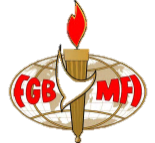 